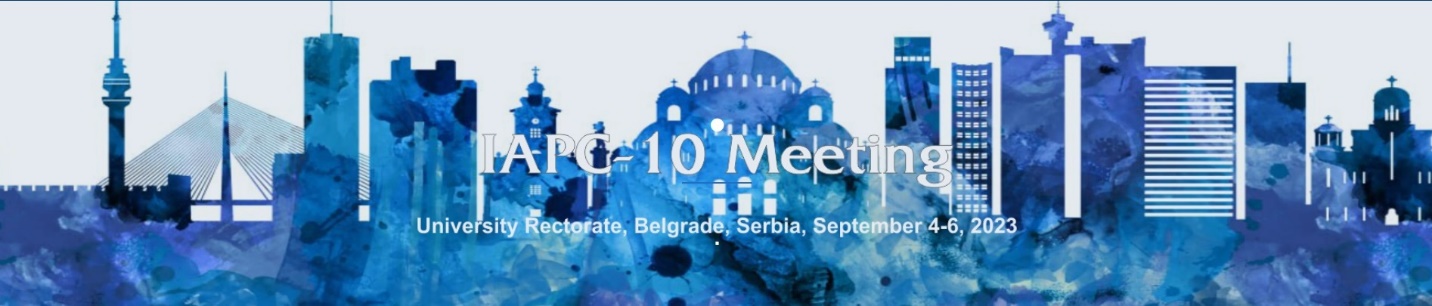 Poštovana/i koleginice/kolega,Veliko nam je zadovoljstvo da najavimo konferencije 10th World Conference on Physico Chemical Methods in Drug Discovery and Development i 6th World Conference on ADMET and DMPK koje će istovremeno biti održane u okviru jubilarnog 10. skupa Međunarodne asocijacije fiziko-hemičara (International Association of Physical Chemists – IAPC). Konferencije će biti održane u zgradi Rektorata Univerziteta u Beogradu u periodu 4-6. septembar 2023. godine u organizaciji IAPC-a i Univerziteta u Beogradu – Hemijskog fakulteta.Letnja škola pod nazivom 6th European Summer School on Drug Development u trajanju od dva dana (2-3. septembar 2023), a namenjena prvenstveno studentima i mladim istraživačima, ali od koristi svima koji su zainteresovani za oblast, biće održana na Univerzitetu u Beogradu – Hemijskom fakultetu kao uvod i teorijska osnova za konferenciju.Detaljne informacije o konferencijama i letnjoj školi dostupne su na internet stranici: https://www.iapchem.org/index.php/iapc-10-home. Konferencije okupljaju naučnike i istraživače sa univerziteta i iz farmaceutskih kompanija iz svih delova sveta u cilju prezentacije originalnih naučnih istraživanja, razmene iskustava i diskusije o novim izazovima u dizajnu i razvoju lekova. Na konferencijama će biti prikazana najnovija dostignuća u razvoju i primeni fizičko-hemijskih metoda značajnih za proces dizajna i razvoja lekova. Neki od vodećih svetskih eksperata iz oblasti potvrdili su dolazak u Beograd.Kako se ovakav skup prvi put održava u Srbiji, nadamo se da ćete prepoznati njegovu važnost i uzeti učešće u njegovom radu. Zadovoljstvo će, verujemo, biti obostrano.Za učesnike iz Srbije obezbeđene su niže kotizacije (potrebno je direktno se obratiti nekom od članova lokalnog organizacionog tima ili na zvaničnu e-mail adresu konferencije 
iapc-10@iapchem.org).Srdačan pozdrav,Lokalni organizacioni odbor i dr Tatjana Verbić, vanredni profesorUniverzitet u Beogradu – Hemijski fakultetPredsednik međunarodnog naučnog i organizacionog odborai lokalnog organizacionog odbora